§965.  MembershipThere shall be 15 voting members of the authority as follows.  [PL 1989, c. 598, §4 (AMD).]1.  Selected board members. [PL 2001, c. 417, §5 (RP).]2.  Designated members.  Three members appointed by the Governor and subject to review by the joint standing committee of the Legislature having jurisdiction over economic development and subject to confirmation by the Legislature shall consist of:A.  One member who is a certified public accountant;  [PL 1983, c. 519, §6 (NEW).]B.  One member who is an attorney; and  [PL 1983, c. 519, §6 (NEW).]C.  One member who is a commercial banker.  [PL 1983, c. 519, §6 (NEW).][PL 1987, c. 596, §1 (AMD).]3.  At-large members.  Nine members appointed by the Governor in accordance with the following and subject to review by the joint standing committee of the Legislature having jurisdiction over economic development matters and subject to confirmation by the Legislature must be appointed from at large.A.  Two of the at-large members must be veterans.  [PL 2001, c. 417, §6 (NEW).]B.  Two of the at-large members must be knowledgeable in the field of natural resource enterprises or financing.  [PL 2001, c. 417, §6 (NEW).]C.  One of the at-large members must be knowledgeable in the field of student financial assistance.  [PL 2001, c. 417, §6 (NEW).]D.  One of the at-large members must be knowledgeable in the field of higher education.  [PL 2001, c. 417, §6 (NEW).][PL 2001, c. 417, §6 (AMD).]4.  State members.  Three members of the authority shall represent the State and shall consist of:A.  The Commissioner of Economic and Community Development or the commissioner's designee;  [PL 2005, c. 425, §24 (AMD).]B.  One natural resources commissioner designated by the Governor from either the Department of Agriculture, Conservation and Forestry or the Department of Marine Resources; and  [PL 1985, c. 344, §12 (AMD); PL 2011, c. 657, Pt. W, §5 (REV).]C.  The Treasurer of State, ex officio.  [PL 1987, c. 403, §2 (RPR).][PL 2005, c. 425, §24 (AMD); PL 2011, c. 657, Pt. W, §5 (REV).]4-A.  Director; serving on more than one board.  With the exception of a member serving in an ex officio capacity pursuant to subsection 4, a member may not serve at the same time as a director or officer of any nonprofit corporation formed pursuant to the former Title 20, section 2237 and Title 20‑A, section 11407 or of any entity that has a contract to provide a significant level of administrative services to the authority or to any nonprofit corporation formed pursuant to the former Title 20, section 2237 and Title 20‑A, section 11407.[PL 2015, c. 170, §6 (AMD); PL 2015, c. 170, §30 (AFF).]5.  Compensation.  A member of the authority shall be compensated as provided in Title 5, chapter 379.[PL 1985, c. 344, §13 (NEW).]SECTION HISTORYPL 1983, c. 519, §6 (NEW). PL 1985, c. 344, §§10-13 (AMD). PL 1987, c. 403, §§1,2 (AMD). PL 1987, c. 534, §§B7,B23 (AMD). PL 1987, c. 596, §1 (AMD). PL 1989, c. 559, §§5-7 (AMD). PL 1989, c. 598, §§4,5 (AMD). PL 1989, c. 698, §5 (AMD). PL 1991, c. 511, §A1 (AMD). PL 1991, c. 854, §§A1,2 (AMD). PL 1993, c. 359, §§C2,3 (AMD). PL 1999, c. 728, §9 (AMD). PL 2001, c. 417, §§5,6 (AMD). PL 2005, c. 425, §24 (AMD). PL 2011, c. 657, Pt. W, §5 (REV). PL 2015, c. 170, §6 (AMD). PL 2015, c. 170, §30 (AFF). The State of Maine claims a copyright in its codified statutes. If you intend to republish this material, we require that you include the following disclaimer in your publication:All copyrights and other rights to statutory text are reserved by the State of Maine. The text included in this publication reflects changes made through the First Regular and First Special Session of the 131st Maine Legislature and is current through November 1, 2023
                    . The text is subject to change without notice. It is a version that has not been officially certified by the Secretary of State. Refer to the Maine Revised Statutes Annotated and supplements for certified text.
                The Office of the Revisor of Statutes also requests that you send us one copy of any statutory publication you may produce. Our goal is not to restrict publishing activity, but to keep track of who is publishing what, to identify any needless duplication and to preserve the State's copyright rights.PLEASE NOTE: The Revisor's Office cannot perform research for or provide legal advice or interpretation of Maine law to the public. If you need legal assistance, please contact a qualified attorney.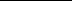 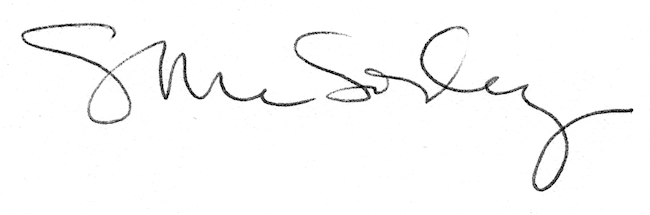 